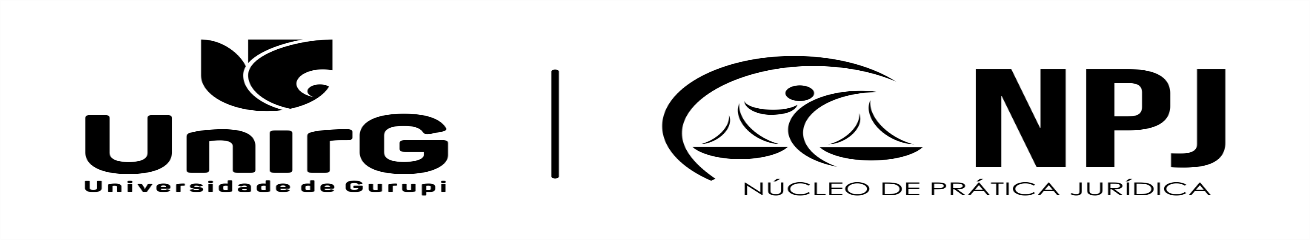      Estagiário(a): ___________________________________________________ACOMPANHAMENTO DE AUDIÊNCIA PENAL Prática Forense: ___________      Data: ____/____/______Vara: ______________________________	Autos: _____________________________Natureza da Ação: (   ) Pública Incondicionada                           (   ) Pública Condicionada                           (   ) PrivadaCARIMBO / VISTO DO(A) MAGISTRADO(A)Magistrado(a):Magistrado(a):Representante do MP:Representante do MP:Acusado:Acusado:Advogado(a):Cliente NPJ (  ) Sim       (  ) NãoProcedimento: (   )Ordinário  (   )Sumário   (   )Sumaríssimo    (   ) Júri (1ª fase)                      (   )Especial (Tóxicos)            (   )Especial outros ___________________________Procedimento: (   )Ordinário  (   )Sumário   (   )Sumaríssimo    (   ) Júri (1ª fase)                      (   )Especial (Tóxicos)            (   )Especial outros ___________________________1 Resumo da Acusação1 Resumo da Acusação2  Tipificação legal:2  Tipificação legal:AS PARTES FORAM APREGOADAS   (   ) Sim   (   ) Não – descrever como foi feito. A sua finalidade.AS PARTES FORAM APREGOADAS   (   ) Sim   (   ) Não – descrever como foi feito. A sua finalidade.AUDIÊNCIA DE INSTRUÇÃO E JULGAMENTO OBEDECEU QUAL PROCEDIMENTO(   ) Obedeceu o rito do art. 400 do CPP;           (   ) Obedeceu o rito do art. 411 do CPP;(   ) Obedeceu o rito do art. 531 do CPP           (   ) obedeceu o rito do art. 72 da lei 9099/95(   ) obedeceu o rito do art. 81 da lei 9099/95   (   ) obedeceu o rito do art. 57 da lei 11343/06(   ) Outro. Especificar:_________________________________O Juiz obedeceu a ordem legal da abertura até o seu término. (   ) Sim   (   ) Não , caso não, descrever o ocorridoAUDIÊNCIA DE INSTRUÇÃO E JULGAMENTO OBEDECEU QUAL PROCEDIMENTO(   ) Obedeceu o rito do art. 400 do CPP;           (   ) Obedeceu o rito do art. 411 do CPP;(   ) Obedeceu o rito do art. 531 do CPP           (   ) obedeceu o rito do art. 72 da lei 9099/95(   ) obedeceu o rito do art. 81 da lei 9099/95   (   ) obedeceu o rito do art. 57 da lei 11343/06(   ) Outro. Especificar:_________________________________O Juiz obedeceu a ordem legal da abertura até o seu término. (   ) Sim   (   ) Não , caso não, descrever o ocorrido5   HOUVE PRODUÇÃO DE PROVAS EM AUDIÊNCIA   (   ) Sim   (   ) Não5.1.  PROVA DOCUMENTAL    (   ) Sim   (   ) NãoHouve pedido de produção de prova documental no curso da audiência?  (   ) Sim   (   ) NãoHouve deferimento do pedido?  (   ) Sim   (   ) Não As partes manifestaram sobre alguma prova documental? (   ) Sim   (   ) Não5   HOUVE PRODUÇÃO DE PROVAS EM AUDIÊNCIA   (   ) Sim   (   ) Não5.1.  PROVA DOCUMENTAL    (   ) Sim   (   ) NãoHouve pedido de produção de prova documental no curso da audiência?  (   ) Sim   (   ) NãoHouve deferimento do pedido?  (   ) Sim   (   ) Não As partes manifestaram sobre alguma prova documental? (   ) Sim   (   ) Não5.2 HOUVE PROVA PERICIAL apresentada em AUDIÊNCIA   (   ) Sim   (   ) NãoHouve esclarecimentos acerca da prova pericial em audiência?  (   ) Sim   (   ) NãoEm caso positivo responder: Qual o tipo de perícia realizada? Qual o seu objetivo?5.2 HOUVE PROVA PERICIAL apresentada em AUDIÊNCIA   (   ) Sim   (   ) NãoHouve esclarecimentos acerca da prova pericial em audiência?  (   ) Sim   (   ) NãoEm caso positivo responder: Qual o tipo de perícia realizada? Qual o seu objetivo?O juiz e as partes formularam perguntas aos peritos e assistentes?  (   ) Sim   (   ) NãoO juiz e as partes formularam perguntas aos peritos e assistentes?  (   ) Sim   (   ) Não5.3 HOUVE PRODUÇÃO PROVA TESTEMUNHAL    (   ) Sim   (   ) NãoTodas as partes arrolaram testemunhas? (   ) Sim   (   ) NãoQuantas testemunhas foram ouvidas por cada parte? MP:_________________  Defesa:______________Quantas testemunhas foram dispensadas? _______________As testemunhas foram qualificadas e submetidas a compromisso? (   ) Sim   (   ) NãoAs testemunhas foram advertidas quanto às implicações legais falso testemunho? (   ) Sim   (   ) NãoHouve contradita de testemunhas? (   ) Sim   (   ) Não5.3 HOUVE PRODUÇÃO PROVA TESTEMUNHAL    (   ) Sim   (   ) NãoTodas as partes arrolaram testemunhas? (   ) Sim   (   ) NãoQuantas testemunhas foram ouvidas por cada parte? MP:_________________  Defesa:______________Quantas testemunhas foram dispensadas? _______________As testemunhas foram qualificadas e submetidas a compromisso? (   ) Sim   (   ) NãoAs testemunhas foram advertidas quanto às implicações legais falso testemunho? (   ) Sim   (   ) NãoHouve contradita de testemunhas? (   ) Sim   (   ) Não6  INTERROGATÓRIOO Acusado estava presente: (   ) Sim   (   ) Não       Houve interrogatório? (   ) Sim   (   ) Não O interrogando usou seu direito de permanecer calado? (   ) Sim   (   ) Não Houve confissão do crime? (   ) Sim   (   ) Não6  INTERROGATÓRIOO Acusado estava presente: (   ) Sim   (   ) Não       Houve interrogatório? (   ) Sim   (   ) Não O interrogando usou seu direito de permanecer calado? (   ) Sim   (   ) Não Houve confissão do crime? (   ) Sim   (   ) NãoDescrever detalhes que julgar relevanteDescrever detalhes que julgar relevante7  ALEGAÇÕES FINAIS  (   )  ORAIS   (   )  por MEMORIAIS7  ALEGAÇÕES FINAIS  (   )  ORAIS   (   )  por MEMORIAISSendo alegações orais, qual tese do MP?Sendo alegações orais, qual tese do MP?Sendo alegações orais, qual tese da defesa?Sendo alegações orais, qual tese da defesa?8 SENTENÇAA sentença foi proferida em audiência? (   ) Sim   (   ) NãoCaso sim: (   )  Condenatória    (   ) Absolutória8 SENTENÇAA sentença foi proferida em audiência? (   ) Sim   (   ) NãoCaso sim: (   )  Condenatória    (   ) AbsolutóriaCondenatória descrever a condenaçãoCondenatória descrever a condenação9 ANÁLISE CRÍTICA DA AUDIÊNCIA(   ) Muito Satisfeito, tive bom aproveitamento;(   ) Satisfeito, entendi o ato, mas fiqueis com algumas dúvidas;(   ) Pouco Satisfeito, tive dificuldades de entender a audiência;(  ) Muito insatisfeito, não aprendi nada na audiênciaDescrever o que achar conveniente9 ANÁLISE CRÍTICA DA AUDIÊNCIA(   ) Muito Satisfeito, tive bom aproveitamento;(   ) Satisfeito, entendi o ato, mas fiqueis com algumas dúvidas;(   ) Pouco Satisfeito, tive dificuldades de entender a audiência;(  ) Muito insatisfeito, não aprendi nada na audiênciaDescrever o que achar convenienteAvaliação do(a) Professor(a) Supervisor(a):(   ) preenchido corretamente   (   ) Preenchido parcialmente   (   ) Preenchido de forma inadequada